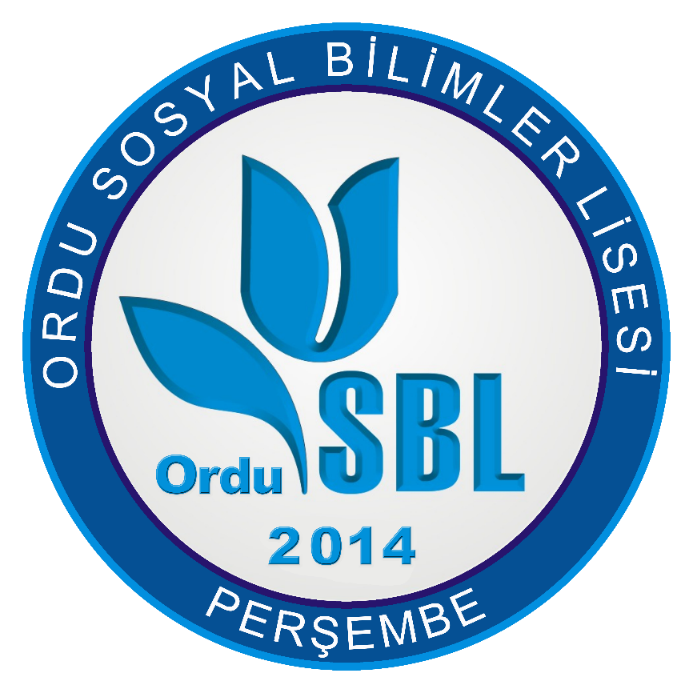 









T.C.
PERŞEMBE KAYMAKAMLIĞIORDU SOSYAL BİLİMLER LİSESİ

OKUL E-GÜVENLİK POLİTİKASI VE KURALLAR(SCHOOL E-SAFETY POLICY AND RULES) 
SCHOOL E-SECURITY POLICY AND RULESOKUL E-GÜVENLİK POLİTİKASI VE KURALLARIKabul Edilebilir Kullanım Politikası(Acceptable Use Policy - AUP)
OKUL E-GÜVENLİK POLİTİKASI VE KURALLAR(SCHOOL E-SAFETY POLICY AND RULES) 
SCHOOL E-SECURITY POLICY AND RULESOKUL E-GÜVENLİK POLİTİKASI VE KURALLARIKabul Edilebilir Kullanım Politikası(Acceptable Use Policy - AUP)1.AMAÇ Bu politikanın amacı Ordu Sosyal Bilimler Lisesi Bilgisayar Sistemleri'nin kullanım koşullarını ve kabul edilebilir kullanım politikasını belirlemektir.*	Okulumuzun tüm üyelerini çevrimiçi olarak korumak ve güvenliğini sağlamak.*	Teknolojinin potansiyel riskleri ve yararları konusunda Ordu Sosyal Bilimler Lisesi idarecileri, öğretmenleri, öğrencileri ve çalışanları için farkındalık yaratmak.  *	Tüm personelin güvenli ve sorumlu bir şekilde çalışmasını sağlamak, olumlu davranışları çevrim içi (online) olarak modellemek ve teknolojiyi kullanırken kendi standartlarını ve uygulamalarını yönetme gereksiniminin farkında olmak.  *	Okuldaki tüm üyeler tarafından bilinen çevrimiçi güvenlik endişelerine yanıt verirken açıkça kullanılacak prosedürleri tanımlamak.  *    Bu politikanın, yönetim organı, öğretmenler, öğrenciler, veliler, destek personeli, harici yükleniciler, ziyaretçiler, gönüllüler ve okul adına hizmet veren veya bunları yerine getiren diğer kişiler (toplu olarak bu politikada bundan sonraki ifadelerde ´personel´ olarak anılacaktır) dahil olmak üzere tüm personel için geçerli olmasını sağlamak. Sonuç olarak ana hedefimiz, internet erişimi ve kişisel cihazlar da dahil olmak üzere bilgi iletişim cihazlarının kullanımı için bu güvenlik politikasının geçerli olmasıdırE-GÜVENLİK (E-SAFETY) POLİTİKAMIZ: *	Okulumuzda internetin, bilgisayarların, etkileşimli tahtaların ve tüm BT araçlarının; ülkemiz anayasası, kanunlarımız ve bakanlığımız mevzuatı çerçevesinde eğitim-öğretim merkezli kullanılması esastır. *	Kurum kültürümüz açısından insani, milli, manevi ve ahlaki değerlerimizi hayati derecede önemsiyoruz. İnternet ve BT araçları kullanımında tüm paydaşlarımız bilişim etiği çerçevesinde hareket etmelidir. *	Okulumuzda ders anlatımı yapılan her alanda güvenli internet erişim ağı vardır. Ders anlatımlarında EBA eğitim ve eTwinning portallarından da yararlanılmaktadır. Güvenli internet erişim ağı, ağ güvenlik filtresiyle kullanılmaktadır. Okulumuzda Fatih TTVPN fiber internet altyapısı kullanılmaktadır. *	Okulumuzun internet (web) sitesi bulunmaktadır. Bu ağların üzerinde yayınlanan veriler kontrollü olarak paylaşılmaktadır.*	Okul Müdürü sorumluluğunda, sayısı en az birer olmak kaydıyla Müdür veya Yetkili Müdür Yardımcısı, Okul Rehber Öğretmeni, Türk Dili ve Edebiyatı Öğretmeni, Okul Bilişim Teknolojileri Rehber Öğretmeninden oluşan Okul İnternet (WEB) Sitesi Yayın Ekibimiz bulunmaktadır. Okul İnternet Yayın Ekibimiz aynı zamanda Ordu Sosyal Bilimler Lisesi Bilişim Teknolojileri Direktörlüğü ve e-Güvenlik koordinatörlüğü görevlerini de yürütmektedir. İhtiyaç halinde bu ekipler okul müdürlüğünce genişletilebilmektedir.*	Bilgisayarlarda ve Etkileşimli Tahtalarda lisanslı, açık kaynak kodlu veya ücretsiz ve güvenilir yazılımlar yüklüdür. BT araçları okul idaresi ve öğretmenlerin kontrolünde kullanılmaktadır. *	Rehberlik servisi tarafından düzenli olarak, teknoloji bağımlılığı, BT’nin doğru ve güvenli kullanımı, Siber Zorbalık gibi konularda seminerler düzenlenmektedir. İhtiyaç duyan öğrenci ve öğretmenlere Okul BT Rehber Öğretmeni danışmanlık yapmaktadır. *	Okulumuzda BT’nin doğru ve güvenli kullanımı ile ilgili panolar hazırlanmaktadır.*	Okulumuzda güvenli erişim ağı ve EBA eğitim ve eTwinning portallarının kullanımının yoğun olması nedeniyle zümre öğretmenleri tarafından her zümrede BT’nin doğru ve güvenli kullanımı, yapılan alıntıların etkinliklere aktarımı ile ilgili kararlar alınmakta ve öğrenciler bu yönde bilgilendirilmektedir.*	Okulumuzun öğretmenleri Millî Eğitim Bakanlığı tarafından verilen Siber Zorbalık, BT'nin doğru ve güvenli kullanımı konularında uzaktan ve yüz yüze eğitimler almıştır/alacaktır.*    Okulumuzda "Güvenli İnternet Günü" kutlanmaktadır.*    Okulumuzun internet sitesinde e-Güvenlik konusunda, guvenliweb.org.tr gibi güvenilir sitelerden alıntılanan uyarıcı bilgiler yer almaktadır. *    Okul paydaşlarımız istedikleri zaman e-güvenlik vb. konularla ile ilgili bilgi alabilmekteler.*	Okulumuzda güvenli internet günü kutlamalarında veya konu ile ilgili seminerlerde guvenliweb.org.tr gibi güvenilir sitelerden alıntılanan bilgi broşürleri dağıtılmaktadır. * 	Okulumuzda 21. yüzyıl iletişim becerileri önemsenmektedir. Bununla ilgili olarak öğrencilerimizin BT kullanım becerilerini geliştirme çalışılmaları yapılmaktadır. *    Okulumuzda okul idaresinden izinsiz fotoğraf çekmek kesinlikle yasaktır.* 	Öğrencilerin okulun kültürel, sosyal, sportif vb. eğitim-öğretim faaliyetlerinde yaptığı çalışmalara ait fotoğrafları okulun panolarında ve okul internet sitesinde yayınlanmaktadır. İlgili izin veli-okul sözleşmesiyle birlikte okul idaresince veliden alınmaktadır. *    Öğrencilerimizin ve velilerimizin okulumuza kayıt olurken sağladıkları kişisel bilgileri idare sorumluluğunda ve idare tarafından korunmaktadır.*    Velilerimizin iletişim bilgileri kendi bilgi ve istekleri haricinde asla üçüncü şahıslarla paylaşılamaz.2.  KAPSAM Bu politika, Ordu Sosyal Bilimler Lisesi Bilgisayar Sistemleri ve Bilişim Teknolojileri (BT) servislerine okul içinden veya dışından erişim hakkı verilen tüm kullanıcıları kapsar. 3.  SORUMLULUKLARBu politikanın uygulatılmasından okul idaresi sorumludur. Bu politikanın hazırlanmasından ve güncellenmesinden Ordu Sosyal Bilimler Lisesi Bilişim Teknolojileri Direktörlüğü ve e-Güvenlik koordinatörlüğü sorumludur. A. TÜM ÇALIŞANLARIN KİLİT SORUMLULUKLARI ŞUNLARDIR: *    Çevrimiçi güvenlik politikalarının geliştirilmesine katkıda bulunmak. *    Kabul Edilebilir Kullanım Politikalarını (AUP´lar) okumak ve onlara bağlı kalmak.*    Okulun tüm BT sistemlerinin ve verilerin güvenliğinden sorumlu olmak.*    Çevrimiçi güvenlik konusunda farkındalığa sahip olmak ve bu alanda okula katkı sağlamak.*    Yeni ve gelişmekte olan teknolojiler kullanıldığında iyi uygulamaları modellemek. *    Mümkün olduğunca müfredat ile çevrimiçi güvenlik eğitimini ilişkilendirme.*    Okul koruma politikalarını ve prosedürlerini takip ederek endişe duyan bireylerin belirlenmesi ve uygun önlem alınması.*    Olumlu öğrenme fırsatlarına vurgu yapmak.*    Bu alanda mesleki gelişim için kişisel sorumluluk almak. B. ÖĞRENCİLERİN BAŞLICA SORUMLULUKLARI ŞUNLARDIR:*    Çevrimiçi güvenlik politikalarının geliştirilmesine katkıda bulunmak. *    Çevrim içi ve çevrimdışı başkalarının hislerine ve haklarına saygı duymak.*    İşler ters giderse, ailesi öncelikli olmak üzere güvenilir bir yetişkinden yardım istemek ve çevrimiçi güvenlik sorunlarıyla karşılaşan diğer kişileri desteklemek. *    Bireysel yaşlarına, yeteneklerine ve zayıf yönlerine uygun bir seviyede; kendilerini ve başkalarını çevrimiçi olarak korumak için sorumluluk almak. *    Yeni ve gelişmekte olan teknolojilerin getirdiği fırsatlar ve risklerle ilgili olarak kendi bilinci ve öğrenimlerinden sorumlu olmak.*    Belli bir teknolojiyi kullanmanın kişisel risklerini değerlendirmek ve bu riskleri sınırlamak için güvenli ve sorumluluk sahibi davranmak. C. EBEVEYNLERİN/VELİLERİN BAŞLICA SORUMLULUKLARI ŞUNLARDIR:*    Okul Kabul Edilebilir Kullanım Politikalarını okumak, öğrencilerini bu politikaya bağlı kalmaya teşvik etmek ve uygun olduğunca kendilerinin de bağlı kalmasını sağlamak. *    Öğrencileriyle çevrimiçi güvenlik konularını tartışmak, okulun çevrimiçi güvenlik yaklaşımlarını desteklemek ve uygun güvenli çevrimiçi davranışları pekiştirmek. *    Teknoloji ve sosyal medyanın güvenli ve uygun kullanımını modellemek. *    Davranışlarında, öğrencinin çevrimiçi olarak zarar görme tehlikesi altında olduğunu gösteren değişiklikleri belirlemek. *    Okul veya diğer uygun kurumlardan, kendileri veya öğrencileri çevrimiçi problem veya sorunlarla karşılaşırsa yardım veya destek istemek. *    Okulun çevrimiçi güvenlik politikalarının oluşturulmasına katkıda bulunmak.*    Öğrenme platformları ve diğer ağ kaynakları gibi okul sistemlerini güvenli ve uygun bir şekilde kullanmak. *    Yeni ve gelişmekte olan teknolojilerin getirdiği fırsatlar ve risklerle ilgili olarak hem öğrencinin hem de kendi bilinçlenmesinden ve öğrenimlerinden sorumlu olmak.4.  TANIMLARBilgisayar Sistemleri Bilgisayar sistemleri her türlü bilgisayar ile ilgili donanım, teçhizat ve fikri mülkiyeti ifade eder. Buna, okulun sahip olduğu, kiraladığı, uyarladığı veya okulun sahipliğinde bulundurduğu, muhafaza altına aldığı veya kontrolü altında olan bilgisayar sistemleri, kişisel bilgisayarlar, mobil cihazlar, bilgisayar ağları ve her türlü yazılım, donanım yazılımı, işletim yazılımı ve uygulama yazılımı, kablolu/kablosuz internet erişim noktaları dâhildir. Okul Bilgisayar Sistemleri, okul tarafından uyarlanan yerel ağ, bulut veya internet temelli hizmetleri veya okul faaliyetlerinin veya okul verisinin saklanmasında kullanılan genel nitelikli yerel ağ yürütülmesinde bulut veya internet temelli hizmetlerini de kapsar. 5.  TEMEL PRENSİPLER Kullanım Koşulları Tüm kullanıcılar okulun bilgisayar sistemlerini kullanarak, okulun söz konusu sistemlerde saklanan veya bu sistemler aracılığıyla gönderilen hiçbir ileti veya verinin gizliliği hakkında herhangi bir beyanda bulunmadığını; okulun bu dokümanda belirtilen haklarını saklı tuttuğunu ve söz konusu sistemlerin kullanımının okul onaylı amaçlar ile sınırlı olduğunu, bu hususta kendilerine gerekli bildirimlerin yapılmış olduğunu kabul ederler. Okulun bilgisayar sistemlerinin okul faaliyetleri ve önem arz etmeyen konulardaki kişisel kullanımı ile ilişkili olarak kullanılması bir hak değil ancak okul topluluğunun sınırlı üyelerine tanınan bir ayrıcalıktır. Dolayısıyla, okul dilediği zaman ve herhangi bir bildirimde bulunmaksızın bilgisayar sistemlerinin tamamına veya bir kısmına erişimi (tüm kullanıcılar veya bazı kullanıcılar için) tamamen veya kısmen engelleyebilir. Okulun bilgisayar sistemleri kullanıcıları, işbu Ordu Sosyal Bilimler Lisesi Kabul Edilebilir Kullanım Politikasına uymak zorundadır ve söz konusu sistemleri kullanarak Kabul Edilebilir Kullanım Politikasını kabul etmiş olduklarını ve bunlara uyacaklarını, bu hususta kendilerine bildirim yapılmış olduğunu ve okulun Kabul Edilebilir Kullanım Politikasını uygulamasına izin vermiş olduklarını kabul etmiş olurlar. Kullanıcılar aynı zamanda ilgili mevzuata uyacaklarını ve okulu yükümlülük altına sokacak her türlü davranıştan kaçınacaklarını kabul ederler. Okul, işbu Ordu Sosyal Bilimler Lisesi Kabul Edilebilir Kullanım Politikası ile bilgisayar sistemlerinin kullanımına ilişkin diğer koşulları dilediği zaman önceden herhangi bir bildirimde bulunmaksızın değiştirme hakkını ve ilgili mevzuat gereğince alınması gereken veya alınması uygun olan aksiyonları alma hakkını saklı tutar. Okul, okulun bilgisayar sistemleri ile kullanıcılarının bütünlüğünün söz konusu sistem ve araçların yetkisiz veya uygunsuz kullanımına karşı korunması ve okulun kural ve politikalarının ihlali veya ihlaline neden olacak muhtemel kullanımların tespiti için; herhangi bir bildirimde bulunmaksızın herhangi bir kişinin kullanımını sınırlama veya engelleme ve bir bilgisayar sistemleri için uygun görülen kullanımı zedeleyecek ya da okulun kural veya politikalarının ihlali için kullanılabilecek olan her türlü veri, dosya veya sistem kaynağını araştırma, kopyalama, kaldırma veya değiştirme hakkını saklı tutar. Ordu Sosyal Bilimler Lisesi bilgisayar sistemlerinin korunması için sistemlerin periyodik kontrolüne ilişkin hakları ve diğer her türlü hakkını saklı tutar. Okula ait bilgisayarlarda, etkileşimli-akıllı tahtalarda, sunucularda, okul sunucularında işlenen e-posta mesajlarında zararlı yazılım taraması sistemleri koruma amaçlı yapılacak kontrollere örnektir. Okul, söz konusu sistemlerin gizlilik ve güvenliğinin sağlanması için gerçekleştireceği çalışmalardan, sistem bozukluğundan veya diğer bir sebepten meydana gelecek veri kaybından veya dosyalara müdahale edilmesinden sorumlu değildir. A. OKUL İNTERNET (WEB) SİTESİNİN YÖNETİLMESİ*	Okul Müdürü sorumluluğunda, sayısı en az birer olmak kaydıyla Müdür veya Yetkili Müdür Yardımcısı, Okul Rehber Öğretmeni, Türk Dili ve Edebiyatı Öğretmeni, Okul Bilişim Teknolojileri Rehber Öğretmeninden oluşan Okul İnternet Sitesi Yayın Ekibimiz bulunmaktadır.*	İnternet (Web) sitesinde iletişim bilgileri okul adresi, e-posta ve telefon numarası olacaktır. Personel veya öğrencilerin kişisel bilgileri yayınlanmayacaktır. Kullanımın gerekli olduğu durumlarda ise açık liste kullanılmayacaktır.*    Okul Müdürü yayınlanan çevrimiçi içerik için genel yayın sorumluluğunu alacak ve bilgilerin doğru ve uygun olmasını sağlayacaktır. Süreci Okul İnternet Sitesi Yayın Ekibi ile birlikte yürütecektir.*    Okul İnternet Sitesinde, erişilebilirlik, fikri mülkiyet haklarına saygı, gizlilik politikaları ve telif hakkı da dahil olmak üzere okulun yayın yönergelerine uyulacaktır. *	Öğrencilerin okulun kültürel, sosyal, sportif vb. eğitim-öğretim faaliyetlerinde yaptığı çalışmalar ve bu çalışmalara ait öğrenci fotoğrafları okulun panolarında ve okul internet sitesinde yayınlanacaktır. İlgili izin veli-okul sözleşmesiyle birlikte okul idaresince veliden alınacaktır. *	Spam maillerden korunmak için okul e-posta adresi çevrimiçi olarak dikkatli bir şekilde yayınlanacaktır.*	Okul internet sitesinin yönetici hesabına giriş yaparken kullanılan parola-şifreler güçlü parola oluşturma kurallarına uygun bir şekilde oluşturulacaktır. İlgili yönetim paneline bakanlık mebbis sistemi kişisel parolalarıyla girildiği için yönetim paneli için yetki verilen kişiler mebbis kişisel parolalarının güvenliği hususuna özen göstereceklerdir.*    Okul, çevrimiçi güvenlik dahil olmak üzere, toplumu da bilinçlendirecek şekilde okul internet sitesinde dijital korunma hakkında bilgilendirmeler paylaşacaktır. B. ÇEVRİMİÇİ GÖRÜNTÜ VE VİDEOLAR YAYINLAMA *    Okul, çevrimiçi paylaşılan tüm fotoğrafların ve videoların okul fotoğraf kullanımı politikasına uygun şekilde kullanılmasını sağlayacaktır.  *    Okul, fotoğrafların ve videoların tümünün, veri güvenliği, Kabul Edilebilir Kullanım Politikaları, Davranış Kuralları, sosyal medya, kişisel cihazların ve cep telefonlarının kullanımı gibi diğer politikalar ve prosedürlere uygun şekilde yer almasını sağlayacaktır.  C. KİŞİSEL CİHAZ VE CEP TELEFONLARININ KULLANIMI*    Cep telefonlarının ve çocukların, gençlerin ve yetişkinler arasındaki diğer kişisel cihazların yaygın bir şekilde sahiplenilmesi, tüm üyelerin cep telefonlarının ve kişisel cihazların sorumlu bir şekilde kullanılmasını sağlamak için gerekli adımları atmalarını gerektirir. *    Çocukların, Gençlerin ve yetişkinlerin cep telefonlarının ve diğer kişisel cihazların kullanımı, okul tarafından kararlaştırılacak ve okul Kabul Edilebilir Kullanım veya Cep Telefonu Politikası dahil olmak üzere uygun politikalarda yer alacaktır. *    Ordu Sosyal Bilimler Lisesi mobil teknolojilerle yapılan kişisel iletişimin, çocuklar, personel ve anne-babalar için gündelik yaşamın kabul edilen bir parçası olduğunun farkındadır; ancak, bu tür teknolojilerin okulda güvenli ve uygun bir şekilde okul idaresinin belirlediği kurallar çerçevesinde kullanılması gerekir. D. ZİYARETÇİ KİŞİSEL CİHAZLAR VE CEP TELEFONLARININ KULLANIMI: *    Ebeveynler ve ziyaretçiler, okulun kabul edilebilir kullanım politikasına uygun olarak cep telefonlarını ve kişisel cihazları kullanmalıdır. *    Fotoğraflar veya videolar çekmek için ziyaretçiler ve ebeveynler tarafından cep telefonlarının veya kişisel cihazların kullanılması, okul fotoğraf kullanımı politikasına uygun olarak okul idaresi bilgisi dahilinde gerçekleştirilmelidir. *    Okul, ziyaretçilere kullanım beklentilerini bildirmek için uygun tabela ve bilgileri sağlayacak ve sunacaktır. *    Personelin uygun ve güvenli olduğunda sorunlara karşı çıkması beklenir ve her zaman ziyaretçilerin herhangi bir ihlalini idareye bildirecektir.6.  YÖNTEM Kabul Edilebilir Kullanım Politikası Ordu Sosyal Bilimler Lisesi bilgisayar sistemlerini yüzlerce kullanıcı paylaşmaktadır. Bu sistemler dikkatli bir şekilde kullanılmalıdır; birkaç kişinin hatalı kullanımı bile okulun ve diğer kişilerin çalışmalarını sekteye uğratma potansiyeline sahiptir. Bu sebeple kullanıcılar okulun bilgisayar sistemlerini kullanırken dikkatli olmalı ve etik davranış sergilemelidir. Bu yükümlülük, aşağıdakilerle sınırlı olmamakla birlikte şunları kapsamaktadır: *	Okul, okula ait bilgisayar sistemleri üzerindeki tüm hak, mülkiyet ve çıkarlara sahiptir. Ordu Sosyal Bilimler Lisesi Kabul Edilebilir Kullanım Politikası veya bilgisayar sistemlerin kullanımına ilişkin olarak okul tarafından herhangi bir mecrada yayınlanan hüküm ve koşullar altındaki hiçbir hüküm hiçbir şekilde söz konusu hak, mülkiyet ve çıkarların kullanıcılara devredildiği anlamına gelmemektedir. Okul kullanıcılara sadece bilgisayar sistemlerinin kullanımına ilişkin şahsi, dünya genelinde, bedelsiz, devredilemeyen ve münhasır olmayan bir lisans tanımaktadır. Kullanıcılar bilgisayar sistemlerinin hiçbir yazılım veya diğer bir parçasını kopyalayamaz, değiştiremez, yeniden üretemez, bunlardan türemiş çalışma yaratamaz, tersine mühendislik yapamaz, parçalara ayıramaz veya diğer bir şekilde kaynak koduna dönüştüremez. *	Kullanıcılar, okulun izin vermediği bilgisayar sistemlerini kullanamazlar. Bilgisayar sistemlerine erişebilmek için hatalı veya aldatıcı bilgilerin temin edilmesi suretiyle veya sair şekillerde bilgisayar sistemlerinin yetkisiz kullanımı yasaktır. Kullanıcılar diğer kurum, kuruluş veya kişilerin bilgisayar sistemlerine yetkisiz erişim sağlamak için okulun bilgisayar sistemlerini kullanamaz. *    Kullanıcılar, okul hesaplarını kullanması için hiç kimseyi hiçbir sebeple yetkilendiremez. Okul hesabının her türlü kullanımından hesap sahibi sorumludur. Kullanıcılar hesaplarının yetkisiz kişilerce kullanılmasının önüne geçilmesi için şifre koruma ve belge koruma dâhil tüm makul önlemleri almalıdır. Şifrelerini başka bir kişiyle paylaşmamalı ve şifrelerini düzenli olarak değiştirmelidir. Bir kullanıcı hesabına ait şifre kullanılarak gerçekleştirilen her türlü işlemden, söz konusu işlemi gerçekleştiren taraf hesap sahibinin kendisi olmasa dahi sorumlu hesap sahibidir. *	Okulun bilgisayar sistemleri yalnızca izin verildiği şekilde okul ile ilişkili hususlarda kullanılmalıdır. Tüm okul donanımı için söz konusu olduğu üzere, okul ağı dâhil bilgisayar sistemlerinin şahsi veya ticari amaçlar doğrultusunda kullanılması, açıkça izin verilmeyen haller dışında yasaktır. Okulun bilgisayar sistemleri, hileli ya da hukuka aykırı bir şekilde elde edilmiş medya belgeleri ile yazılımların toplanması, yüklenmesi, dağıtılması dâhil ve bunlarla sınırlı olmamak üzere hiçbir hukuka aykırı amaç için kullanılamaz. Dış ağ veya hizmetlerin – bulut hizmetleri dâhil – kullanımı hem okul hem de söz konusu ağ ve hizmetleri sunan kuruluşlar tarafından yayınlanan kabul edilebilir kullanım politikalarına uygun olmalıdır. *    Kullanıcılar okulun ilgili personeli, bilgi güvenliği sorumlusu veya ilgili taraftan önceden izin almadıkça, herhangi bir bilgiye, okula ait yazılıma veya diğer belgelere (programlar, altyordam kitaplığı üyeleri, veri ve elektronik posta dâhil) erişemez; söz konusu bilgi, yazılım ve belgeleri değiştiremez, kopyalayamaz, taşıyamaz veya kaldıramaz. Kullanıcılar lisans verenden önceden izin almadıkça, üçüncü kişilere ait yazılımları kopyalayamaz, dağıtamaz, görüntüleyemez veya açıklayamaz. Kullanıcılar kullanımı için uygun bir şekilde lisanslanmamış olan yazılımları sistemlere yükleyemez. *    Okula ait hiçbir bilgisayar sistemi sorumsuz bir şekilde veya başkalarının işlerine engel olacak şekilde kullanılamaz. Buna; hakaret içerikli, rahatsız edici veya taciz edici içerikler ile zincirleme mektup, yetkisiz toplu mail veya istenmeyen reklamların iletilmesi veya ulaşılabilir kılınması; kullanıcıya ait olmayan bir sistem, materyal veya bilgiye kasıtlı, dikkatsizce veya ihmalkâr bir biçimde zarar verilmesi; kasıtlı olarak elektronik iletişimin kesintiye uğratılması veya diğer bir şekilde başkalarının mahremiyetinin ihlal edilmesi veya kullanıcıya ait olmayan veya kullanıcı için olmayan bilgiye erişilmesi; sistem kaynaklarının kasıtlı olarak hatalı kullanılması veya başkalarının hatalı kullanmasının sağlanması veya ücretsiz yazılım gibi güvenilir olmayan kaynaklardan idari sistemlere yazılım veya veri indirilmesi dâhildir. *    Okul, bilgisayar sistemlerine bizzat sağlamadığı içeriklerden hiçbir şekilde sorumlu değildir. Kullanıcılar başkaları tarafından verilen içeriklere, bunların hakaret içerici, uygunsuz veya sakıncalı olduğunu düşünebileceğini kabul ederek ve risk kullanıcının kendisine ait olmak üzere erişir. Bilgisayar sistemleri "OLDUĞU GİBİ" ve "MEVCUT HALİYLE" sunulmaktadır. Okul, üçüncü taraf içeriklerinin doğru, tam ve güvenilir olduğuna ilişkin her türlü yükümlülükten kendini muaf tutmaktadır. Kullanıcı bilgisayar sistemlerinde bulundurduğu veya sakladığı bilgilerden kendisi sorumludur. *	Kullanıcı (i) bilgisayar sistemlerinin işleyişini veya söz konusu bilgisayar sistemlerinin başkaları tarafından kullanımını engelleyici her türlü harekete teşebbüsün; (ii) bilgisayar sistemlerine fazla yükleme yapacak içeriklerin yüklenmesinin; (iii) bilgisayar sistemlerinin genel güvenliğine tehlike arz edecek ve/veya diğer kullanıcıları zarara uğratacak hareketlerin; (iv) bilgisayar sistemlerinin işleyişini engelleyici veya müdahale edici yazılımların kullanılmasının veya kullanılmaya çalışılmasının mutlak bir biçimde yasak olduğunu kabul eder. *    İşbu politikanın başka bir kişi tarafından ihlaline veya bilgisayar sistemlerinin güvenliği ile ilgili bir hata ya da güvenliğin "by-pass" edilmesine ilişkin her türlü bilginin tespiti durumunda, vakanın Ordu Sosyal Bilimler Lisesi Bilişim Teknolojileri Direktörlüğüne ya da e-Güvenlik Koordinatörlüğüne bildirilmesi zorunludur. *	Okul bilgisayar sistemlerinin yetkisiz veya uygunsuz bir şekilde kullanımı, işbu politikaya uyulmaması dâhil, okul politikasının ihlalini teşkil etmektedir. İşbu politikaya veya politikanın belli bir duruma uygulanmasına ilişkin her türlü Ordu Sosyal Bilimler Lisesi Bilişim Teknolojileri Direktörlüğüne ya da e-Güvenlik Koordinatörlüğüne iletilir. 7.  GÖZDEN GEÇİRME Bu dokümanı gözden geçirme ve güncelleştirme sorumluluğu Okul Bilişim Teknolojileri Direktörlüğüne aittir. Yapılan değişiklik ve güncellemeler İdare onayıyla yayınlanır.	 Gözden geçirme her yıl Haziran ayında yapılır. İhtiyaç halinde güncelleme yapılır.



Ordu Sosyal Bilimler Lisesi
(2021)